Pinta de color rojo todas las flechas que van hacia la derecha:Encierra con color rojo todos los patos que caminan hacia la derecha: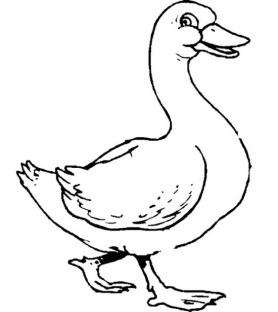 Pinta de color rojo todas las manos derechas que encuentres: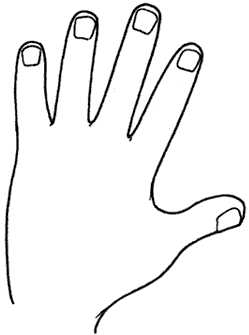 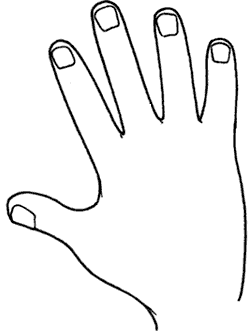 